RIVANNA RIVER STEWARD REPORTRiver Steward Names: Dan Triman & Justin Altice   Date:  11-12-14Starting Location and Time:  Reas Ford Rd (2:30 PM)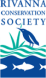 Ending Location and Time:  Earlysville Rd (4:30 PM) Weather:  Very Sunny    Recent Precipitation: Not much rain recentlyWater Flow: Slow   Water Color: Blue   Water Odor: NoneWater Temp. : 14 deg C     Air Temp. : 65 deg FDO: 4 ppm       		PH: 7		Turbidity: 10 JTUUSGS Water Gauge Reading: Earlysville 1.27 ft., Palmyra 2.65 ftPhysical Location Characteristics: Boat launch at Woodlands Rd / ReservoirLocation Tested: Middle of River between Woodlands Rd Bridge and Boat launch---------------------------------------------------------------------------------Land Use:Wildlife Sightings and Plant Life:People Interactions:Litter and Pollution:Overall Summary: Actions Needed – level of priority (1 highest/5 lowest): 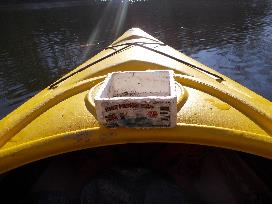 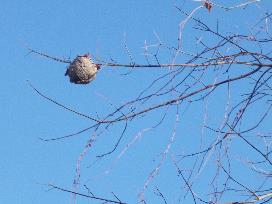 Figure : Wasp nest in a tree (we saw a couple of these)          Figure : Example of bait box trash found in the River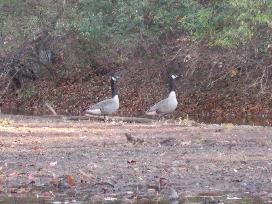 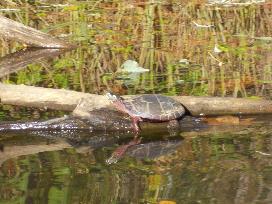 Figure : Turtle sunning on a log               	                        Figure 4: 2 of the many geese we saw today.                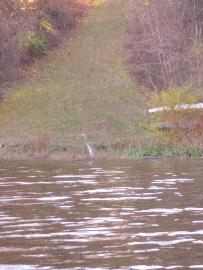 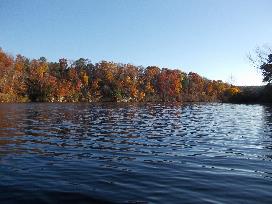 Figure 5: Some of the trees showing fall colors                           Figure 6: Heron standing on the River bankMostly farmland and wooded areas with some residential areas closer to the Reservoir. Ducks, small birds, lots of geese (30-40), turtles, and 3 herons. We also heard a number of frogs. Most trees had lost their leaves, but a few still had some leaves showing fall colors. More wetland type grasses & plants than other sections of River. We saw 4 kayakers, several people fishing in motorized boats, and a couple of rowers (all near the Reservoir). There was a lot of evidence of people using the area near Reas Ford for fishing since we found a lot of Y shaped sticks in the ground for holding fishing rods, and fishing bait litter. We found a few pieces of scattered trash during the paddle (such as bait boxes, cans, and bottles), but overall there wasn’t a whole lot of trash.It was a beautiful day to be on the River, and this was our last paddle for the year as the weather will be getting colder this week. The water levels were good for a smooth paddle and we saw a good amount of wildlife. None  